CoC Membership Meeting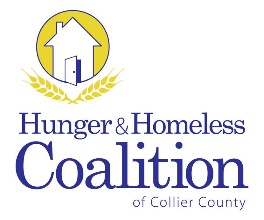 July 7, 2016 – 3 pmUnited Way of Collier County
9015 Strada Stell, Suite 204, Naples
Definition & Purpose
A community plan to organize and deliver housing and services to meet the specific needs of people who are at risk of or experiencing homelessness, as they move to stable housing and maximize self-sufficiency.  It includes action steps to prevent & end homelessness. Welcome & IntroductionsCall to OrderApproval of MinutesSPECIAL PROGRAMHow We Serve Our Community – Ray Steadman, St. Matthew’s HouseA discussion about the programs and operations at St. Matthews House, the unique challenges facing the homeless in our community today and how we can best support this population.NEW BUSINESSFY 2016 CoC Program Competition Timeline OverviewOLD BUSINESSCoC Chair VacanciesEXECUTIVE COMMITTEE REPORT STANDING COMMITTEE REPORTData/HMISEmployment & Support ServicesGrantsHousingPlanningYouthANNOUNCEMENTS     AdjournNext Meeting:
Thursday, September 4th 2016 at 3 pmUnited Way of Collier County